La Comisión de Servicio Público (CSP) se encarga de reglamentar las operaciones de las empresas de servicio público de porteadores públicos y porteadores por contrato, para la concesión de autorizaciones  o franquicias y velar por la seguridad en el transporte. Establece penalidades por infracciones a las disposiciones de la Ley Número 109, conocida como “Ley de Servicio Público”.Trámites de la Comisión de Servicio Público:Expedir los permisos provisionales y las licencias de operador para conducir los vehículos de motor y la renovación de las mismas.Se ofrecen los siguientes adiestramientos para obtener las Licencias de Operador:Adiestramiento de Mejoramiento Choferil (CMCH)Adiestramiento de Ambulancia (COA)Adiestramiento de Vehículos Ómnibus Escolar (COVE)Adiestramiento “Professional Truck Driver” (PTD)Certificación de Capacitación sobre Materiales Peligrosos (CAMMP)Certificación para operar un Taxi Turístico (TX-T)Inspecciones de Vehículos de MotorInspecciones de las Plantas de Gas Licuado de PetróleoEndoso a Proyecto de Construcción de Gas Licuado de PetróleoPermiso de Uso para Plantas de Gas Licuado de PetróleoFacultad para realizar los siguientes trámites administrativos:Radicación de Solicitud para una Franquicia NuevaRadicación de Solicitud de Renovación de AutorizaciónRadicación de Solicitud de Certificado de VigenciaRadicación de Solicitud de Certificación de MedallónRadicación de Solicitud de Traspaso de la AutorizaciónCambios de Tablillas (por concepto de deterioro, pérdida o hurto)Cambios de Tablillas de Públicas a PrivadasRestitución de Tablillas de UnidadesSustituciones de Vehículos de MotorAdiciones de Vehículos de MotorPermutas de Vehículos de Motor  y/o RutasCertificados de Adiciones de Vehículos de AlquilerRadicación de Solicitud de Dejar sin EfectoRadicación de Solicitud de RatificacionesRadicación de Quejas y QuerellasVistas PúblicasEmpresas de Servicio PúblicoPorteadores PúblicosPorteadores por ContratoConcesionarios  o peticionarios de autorizaciones El propósito es orientar sobre los trámites a seguir para el recibo, tramitación y adecuada canalización de las distintas actividades operacionales y administrativas delegadas por la comisión a las cinco (5) oficinas regionales las cuales son Aguadilla, Arecibo, Caguas, Ponce y San Juan.Esta información fue revisada y aprobada por la agencia. Es responsabilidad del ciudadano orientarse sobre toda documentación  adicional, y de ser necesario, solicitar asesoría de un especialista. Tu Línea de Servicios de Gobierno 3-1-1 no está autorizada a ofrecer ningún tipo de asesoría, completar solicitudes y/o formularios a nombre del ciudadano. Es importante que el ciudadano conozca que la Comisión de Servicio Público tiene un código de vestimenta para las personas que visitan sus oficinas. Este código aplica a todas las oficinas regionales.  No se permitirá la entrada a personas que vistan:Pantalones cortosCamisa sin mangas (incluye a las damas) o con escotesChancletas Gorras GafasDirectorio de la Comisión de Servicio PúblicoLugar:		Antiguo Edificio La Electrónica Piso 1		1608 Calle Boris (Marginal)		San Juan, PR 00919Horario:	Lunes a Viernes		7:30 am- 4:00 pmTeléfono:	(787) 756-1919Fax:		(787) 300-6473Nota: El horario para pagar en la Ventanilla de Recaudaciones es de 7:30 a.m. hasta las 3:45 p.m.El costo dependerá del servicio o la transacción a realizar.No aplica.¿Qué es un Concesionario? En una persona a quien la CSP le ha otorgado el derecho de explotación, uso, disfrute y aprovechamiento de una franquicia relacionada con la prestación de un servicio público bajo determinadas condiciones.  También, se le conoce como el peticionario, cliente y solicitante.¿Qué es una autorización? Es un permiso, franquicia, concesión, poder, derecho o privilegio de cualquier clase expedido por la Comisión de Servicio Público.Página(s) de Internet:www.csp.gobierno.prwww.pr.gov/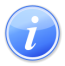 Descripción del Servicio                                                                            Crear Referido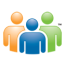 Audiencia y Propósito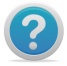 Consideraciones 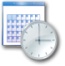 Lugar y Horario de Servicio 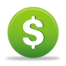 Costo del Servicio y Métodos de Pago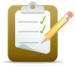 Requisitos para Obtener Servicio 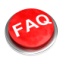 Preguntas Frecuentes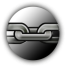 Enlaces Relacionados